Сумська міська радаVІІ СКЛИКАННЯ               СЕСІЯРІШЕННЯвід                    2017 року №              -МРм. СумиВраховуючи звернення учасників АТО, надані документи, відповідно до протоколу засідання постійної комісії з питань архітектури, містобудування, регулювання земельних відносин, природокористування та екології Сумської міської ради від 14.12.2017 № 99, статей 12, 81, 118, 121, 122, частини 6 статті 186 Земельного кодексу України, статті 50 Закону України «Про землеустрій», керуючись пунктом 34 частини першої статті 26 Закону України «Про місцеве самоврядування в Україні», Сумська міська рада  ВИРІШИЛА:1. Затвердити проект землеустрою щодо відведення земельної ділянки та надати у власність земельну ділянку Галушко Віталію Сергійовичу (3346715393) за адресою: м. Суми, вул. Покришкіна, біля буд. № 38, площею 0,0588 га, кадастровий номер 5910136600:02:003:0501 (протокол Координаційної ради учасників АТО № 37 від 27.04.2017). Категорія та функціональне призначення земельної ділянки: землі житлової та громадської забудови Сумської міської ради для будівництва і обслуговування жилого будинку, господарських будівель і споруд (присадибна ділянка).2. Затвердити проект землеустрою щодо відведення земельної ділянки та надати у власність земельну ділянку Герасимів Павлу Михайловичу (2206314930) за адресою: м. Суми, вул. 1-ша Замостянська, навпроти будинку № 38, площею 0,0780 га, кадастровий номер 5910136300:06:019:0105 (протокол Координаційної ради учасників АТО № 26 від 16.06.2016). Категорія та функціональне призначення земельної ділянки: землі житлової та громадської забудови Сумської міської ради для будівництва і обслуговування жилого будинку, господарських будівель і споруд (присадибна ділянка).3. Затвердити проект землеустрою щодо відведення земельної ділянки та надати у власність земельну ділянку Удовенку Юрію Олексійовичу (2901521890) за адресою: м. Суми, в районі вул. Сагайдачного, площею 0,0800 га, кадастровий номер 5910136300:14:001:0019 (протокол Координаційної ради учасників АТО № 34 від 02.02.2017). Категорія та функціональне призначення земельної ділянки: землі житлової та громадської забудови Сумської міської ради для будівництва і обслуговування жилого будинку, господарських будівель і споруд (присадибна ділянка).4. Затвердити проект землеустрою щодо відведення земельної ділянки та надати у власність земельну ділянку Молодецькому Євгену Юрійовичу (2540211752) за адресою: м. Суми, в районі вул. Сагайдачного, площею 0,0800 га, кадастровий номер 5910136300:14:001:0022 (протокол Координаційної ради учасників АТО № 34 від 02.02.2017). Категорія та функціональне призначення земельної ділянки: землі житлової та громадської забудови Сумської міської ради для будівництва і обслуговування жилого будинку, господарських будівель і споруд (присадибна ділянка).5. Затвердити проект землеустрою щодо відведення земельної ділянки та надати у власність земельну ділянку Шевченку Віталію Володимировичу (2745712035) за адресою: м. Суми, в районі вул. Сагайдачного, площею 0,0800 га, кадастровий номер 5910136300:14:001:0024 (протокол Координаційної ради учасників АТО № 34 від 02.02.2017). Категорія та функціональне призначення земельної ділянки: землі житлової та громадської забудови Сумської міської ради для будівництва і обслуговування жилого будинку, господарських будівель і споруд (присадибна ділянка).6. Затвердити проект землеустрою щодо відведення земельної ділянки та надати у власність земельну ділянку Єрмакову Сергію Євгеновичу (2699012052) за адресою: м. Суми, в районі вулиці Г. Кондратьєва та проспекту Козацького, площею 0,0800 га, кадастровий номер 5910136300:14:001:0023 (протокол Координаційної ради учасників АТО № 34 від 02.02.2017). Категорія та функціональне призначення земельної ділянки: землі житлової та громадської забудови Сумської міської ради для будівництва і обслуговування жилого будинку, господарських будівель і споруд (присадибна ділянка).7. Затвердити проект землеустрою щодо відведення земельної ділянки та надати у власність земельну ділянку Глобі Олександру Анатолійовичу (2271121911) ) за адресою: м. Суми, вул. Сагайдачного, площею 0,0800 га, кадастровий номер 5910136300:14:001:0026 (протокол Координаційної ради учасників АТО № 34 від 02.02.2017). Категорія та функціональне призначення земельної ділянки: землі житлової та громадської забудови Сумської міської ради для будівництва і обслуговування жилого будинку, господарських будівель і споруд (присадибна ділянка).8. Затвердити проект землеустрою щодо відведення земельної ділянки та надати у власність земельну ділянку Скоробагатському Євгенію Олексійовичу (2529304794) за адресою: м. Суми, в районі вулиці Г. Кондратьєва та проспекту Козацького, площею 0,0800 га, кадастровий номер 5910136300:14:001:0020 (протокол Координаційної ради учасників АТО № 34 від 02.02.2017). Категорія та функціональне призначення земельної ділянки: землі житлової та громадської забудови Сумської міської ради для будівництва і обслуговування жилого будинку, господарських будівель і споруд (присадибна ділянка).9. Затвердити проект землеустрою щодо відведення земельної ділянки та надати у власність земельну ділянку Безверхому Антону Леонідовичу (3132615894) за адресою: м. Суми, перехрестя вул. Льотна та                              просп. Козацького, площею 0,0942 га, кадастровий номер 5910136300:14:003:0054. Категорія та функціональне призначення земельної ділянки: землі житлової та громадської забудови Сумської міської ради для будівництва і обслуговування жилого будинку, господарських будівель і споруд (присадибна ділянка).Сумський міський голова                                                                    О.М. ЛисенкоВиконавець: Михайлик Т.О.Ініціатор розгляду питання –– постійна комісія з питань архітектури, містобудування, регулювання земельних відносин, природокористування та екології Сумської міської ради Проект рішення підготовлено департаментом забезпечення ресурсних платежів Сумської міської ради.Доповідач – департамент забезпечення ресурсних платежів Сумської міської ради.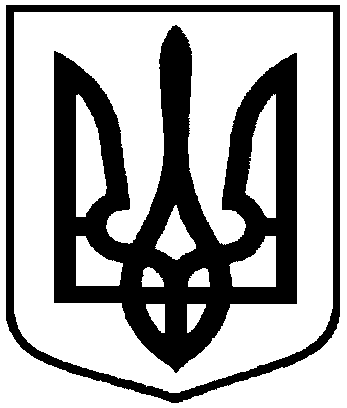 Проектоприлюднено «__»_________2017 р.Про надання земельних ділянок у власність учасникам АТО